RÁMCOVÁ DOHODAčíslo: 20180018 uzavřená podle ustanovení § 1746 odst. 2. a násl. zákona  č. 89/2012 Sb., občanský zákoník, ve znění pozdějších předpisů (dále jen „občanský zákoník“) a 
ustanovení § 131 a násl. zákona č.134/2016 Sb., o zadávání veřejných zakázkách, ve znění pozdějších předpisů. mezi těmito smluvními stranami:Česká republika - Správa státních hmotných rezervse sídlem:		Praha 5 – Malá Strana, Šeříková 616/1, PSČ 150 85právně jednající:		Ing. Miroslav Basel, ředitel Odboru zakázekIČO:		48133990DIČ:		CZ48133990bankovní spojení:		Česká národní banka, pobočka Prahač. účtu:		150009-85508881/0710kontaktní osoba:	Ing. Vladimír Vavrinec, MBA, ředitel Odboru logistikytelefon:	+420 244 095 401, +420 724 006 057e-mail:	vvavrinec@sshr.czdatová schránka: 		4iqaa3x(dále též „objednatel“)aObchodní firma 		CB Auto a.s.se sídlem:			M. Horákové 1477, České Budějovice 2, 370 05 České Budějovicezapsaná v obchodním rejstříku vedeném Krajského soudu v Českých Budějovicíchspisová značka: 		B 1174zastoupena:			Zdeněk Čermák, místopředseda představenstvaIČO: 			26031868DIČ:  		CZ26031868bankovní spojení: 		UniCredit Bank Czech Republic and Slovakia, a.s.číslo účtu: 			2104176245/2700kontaktní osoba:		Ing. Diana Reichelttelefon:			+420 602 661 221e-mail:				reichelt@cb-auto.czdatová schránka:		zhtdb5n(dále též „poskytovatel“)(dále také společně „smluvní strany“)Účel Rámcové smlouvyTouto Rámcovou smlouvou (dále jen „smlouva“) se realizuje veřejná zakázka, kterou objednatel zadal pod č. j.: 07081/17-SSHR s názvem „17-063 - Opravy a údržba motorových vozidel Škoda“ – 1. část VZ“.Předmět smlouvyPředmětem této smlouvy je poskytnutí služeb spočívajících v zajištění pravidelných servisních služeb, oprav a pneuservisu vozidel dle potřeb středisek/poboček objednatele s místem plnění do 20 km od servisního bodu se souřadnicemi 49.2591250N, 14.7199150E (oblast Soběslav) (dále jen „služba“). Poskytovatel poskytne objednateli především následující služby:Provádění komplexního záručního a pozáručního servisu vozidel; Provádění oprav vozidel (včetně karosářských, lakýrnických a elektrikářských prací); Zajištění technických prohlídek vozidel (pravidelné technické prohlídky + měření emisí); Zajištění prohlídky vozidla likvidátorem pojišťovny;Mytí a čištění vozidel;Zajištění asistenčních služeb;Odvoz vozidel do servisu a zpět (z poboček/středisek objednatele  uvedených v příloze č. 4 této smlouvy) Provádění služeb pneuservisu;Zajištění likvidace odpadů, vzniklých při provádění oprav a servisních prací.Podrobná specifikace požadovaných služeb je uvedena v Příloze č. 1 - Specifikace předmětu rámcové dohody, která je nedílnou součástí této smlouvy. Smluvní strany si dohodly, že služby dle této smlouvy budou realizovány na základě jednotlivých objednávek. Specifikace věci:Kód CPV: 	50110000-9 Opravy a údržba motorových vozidel a příslušenství k nimPoskytovatel se zavazuje poskytovat předmět smlouvy za podmínek uvedených v této smlouvě 
a v konkrétní objednávce, objednatel se zavazuje zaplatit sjednanou cenu za provedené služby v souladu s touto smlouvou a s objednávkou.V rámci plnění předmětu smlouvy jsou osobami jednajícími za objednatele: Vedoucí střediska v místě plnění a to ve všech jednáních, která nejsou touto smlouvou výslovně svěřena kontaktní osobě objednatele:•	Středisko SOBĚSLAV - ……….., mob. ………..b) Kontaktní osoba objednatele, která je oprávněna k plnění povinností objednatele dle této smlouvy, je oprávněna písemně pověřit jiného zaměstnance objednatele. 
O tomto pověření je kontaktní osoba objednatele povinna informovat (i e-mailem) kontaktní osobu poskytovatele. Kontaktní osoba objednatele nebo osoba, kterou kontaktní osoba objednatele písemně pověří, se zavazuje řádně dokončené způsobilé dílo převzít na základě oboustranně podepsaného Protokolu o předání a převzetí služby (dále také „protokol“). Objednávku dle této smlouvy může vystavit pouze kontaktní osoba uvedená v záhlaví smlouvy nebo osoba pověřená dle  čl. II, odst. 6.Poskytovatel se zavazuje při servisu a opravách používat schválené a kalibrované diagnostické zařízení, měřicí přístroje, nářadí a dále se zavazuje dodržovat technologické postupy stanovené výrobcem vozidla. Při odstraňování zjištěných závad se poskytovatel zavazuje používat pouze originální náhradní díly (to vše tak, aby nebyla porušena záruka).Objednatel si vyhrazuje následující změnu závazku: Pokud v průběhu plnění na základě této dohody dojde v důsledku obměny vozového parku objednatele ke změně typů vozidel uvedených v Příloze č. 1 (Specifikace předmětu rámcové dohody), pak objednatel tuto změnu poskytovateli služeb písemně oznámí a vyhrazuje si právo po vzájemné dohodě smluvních stran uzavřít písemný dodatek k rámcové dohodě na základě, kterého bude poskytovatel služeb poskytovat služby za podmínek určených touto rámcovou dohodou i na těchto nově zařazených typech vozidel. Cena za předmět smlouvy, platební a fakturační podmínkyPočet objednávek objednatele je neomezený.Cena za plnění poskytovatele v Kč bez DPH je dána nabídkou poskytovatele ze dne 1. 12. 2017 a to Ceníkem vybraných služeb a pneu – Příloha č. 2 této smlouvy. Objednatel si vyhrazuje právo, po vzájemné dohodě, vystavit objednávku i na jiný typ pneumatik, než je uvedeno ve specifikaci v Příloze č. 1 této smlouvy.Cena za předmět smlouvy dle Přílohy č. 2 je ujednána pevnou částkou. Poskytovatel nemůže žádat změnu ceny proto, že si služby vyžádaly jiné úsilí nebo jiné náklady, než bylo předpokládáno. Cena za předmět smlouvy již zahrnuje veškeré daně, cla, poplatky a veškeré další výdaje spojené s provedením.Cena náhradních dílů je stanovena dle aktuálního ceníku originálních značkových náhradních dílů pro vozidla objednatele uvedená v Příloze č. 1 této smlouvy, k datu podpisu této smlouvy a předem odsouhlasená objednatelem. Aktuální cena náhradních dílů musí být odsouhlasena objednatelem před samostatnou výměnou náhradních dílů (opravou) po diagnostice závady, po předložení v té době aktuálního ceníku. Na předmět smlouvy realizovaný v rámci zakázky dle čl. I. má objednatel stanoven finanční limit ve výši 158 000,- Kč bez DPH. Smluvní strany souhlasí s tím, že uvedená finanční částka nemusí být v průběhu platnosti a účinnosti této smlouvy vyčerpána.Platba záloh se nepřipouští.Právo na zaplacení ceny vzniká poskytovateli tehdy, jsou-li služby řádně provedeny a předány dle podmínek sjednaných v této smlouvě a dle jednotlivých objednávek.Smluvní strany se dohodly na bezhotovostním způsobu úhrady faktury za služby na účet poskytovatele uvedený v záhlaví smlouvy na základě daňového dokladu (faktury). Faktura bude vystavena do 10 pracovních dnů po dokončení a předání  objednané služby.Lhůta splatnosti faktury je 21 kalendářních dnů od doručení faktury objednateli, přičemž za den zaplacení se považuje den, kdy je fakturovaná částka připsána na účet poskytovatele.Faktura musí obsahovat veškeré náležitosti stanovené zákonem č. 235/2004 Sb., o dani z přidané hodnoty, ve znění pozdějších předpisů. Dále je poskytovatel povinen v daňovém dokladu (faktuře) uvést číslo smlouvy, které vždy určuje objednatel a toto číslo je uvedeno 
v záhlaví této smlouvy. V případě, že faktura nebude úplná nebo nebude obsahovat zákonem předepsané náležitosti, je objednatel oprávněn ji vrátit poskytovateli s tím, že poskytovatel je následně povinen vystavit novou bezvadnou a úplnou fakturu s novým termínem splatnosti. V takovém případě počne běžet doručením nové faktury objednateli nová lhůta splatnosti.Poskytovatel prohlašuje, že účet uvedený v záhlaví této smlouvy je a po celou dobu trvání smluvního vztahu bude povinným registračním údajem dle zákona č. 235/2004 Sb., o dani z přidané hodnoty, ve znění pozdějších předpisů.Doba, místo a podmínky plněníDoba plnění předmětu smlouvy je stanovena na 48 měsíců ode dne nabytí účinnosti smlouvy. Smlouva zaniká uplynutím této doby nebo vyčerpáním finančního limitu stanoveného v čl. III. odst. 5., rozhodující je, která skutečnost nastane dříve.Druh požadované služby na základě objednávky bude vždy specifikován v konkrétní objednávce.Poskytnutí služby se uskuteční na základě podmínek uvedených v této smlouvě a dle objednávky.Místem plnění je provozovna poskytovatele uvedená v Příloze č. 3 - Adresa místa plnění a kontaktní osoby, která je nedílnou součástí této smlouvy a obsahuje adresu provozovny poskytovatele, její pracovní dobu a kontaktní spojení (telefon a e-mail).Pravidelné servisní prohlídky vozidel bude poskytovatel provádět na objednání ve stanoveném datu a čase. Příjem vozidel do servisu za účelem opravy bude max. do 48 hodin od telefonického, e-mailového nebo osobního objednání.Pravidelné výměny pneumatik bude poskytovatel provádět v závislosti na dodržování podmínek silničního zákona a v závislosti na objednání ve stanoveném datu a čase. Příjem vozidel do pneuservisu bude max. do 5-ti pracovních dnů od objednání. Záměna obutých kol bude prováděna na počkání. Zajištění opravy pneumatiky v případě defektu bude prováděno rovněž na počkání.Předání a převzetí služby bude potvrzeno Protokolem o předání a převzetí služby (dále jen „protokol“), který podepíše kontaktní osoba objednatele uvedená v záhlaví smlouvy nebo osoba jednající za objednatele dle čl. II. odst. 6. této smlouvy a kontaktní osoba poskytovatele uvedená v záhlaví smlouvy. Protokol bude povinnou přílohou faktury.Neposkytnutí  služby za podmínek uvedených v této smlouvě a dle podmínek stanovených v konkrétní objednávce se považuje za podstatné porušení smlouvy a objednatel má právo od této smlouvy odstoupit. Poskytovatel nebude oprávněn požadovat od objednatele úhradu nákladů souvisejících s plněním služby dle objednávky, u které došlo k porušení povinností poskytovatele s následkem odstoupení od této smlouvy.Práva z vadného plnění Poskytování služby je vadné, jestliže je poskytovatelem poskytována jiná služba než ta, která je stanovena touto smlouvou a požadavky objednatele na provedení služby zaslanými objednávkou poskytovateli. Jestliže má služba zjevné vady bránící předání a převzetí a je tedy k předání nezpůsobilá, není objednatel povinen službu převzít a smluvní strany si sjednají písemně náhradní termín předání a převzetí předmětu služby.Vady poskytování služby je objednatel povinen uplatnit u poskytovatele bez zbytečného odkladu po jejich zjištění, a to písemným sdělením v souladu s čl. X. odst. 5. této smlouvy. Poskytovatel se zavazuje odstranit uplatněné vady při reklamaci služby ve lhůtě stanovené objednatelem.V případě, že poskytovatel neodstraní vady předmětu smlouvy, které vůči němu písemně uplatnil objednatel, má objednatel právo tyto odstranit vlastními silami nebo je nechat odstranit a náklady, které mu tím vzniknou uplatnit vůči poskytovateli. Poskytovatel se podpisem této smlouvy zavazuje tyto náklady objednateli uhradit. Uplatní-li objednatel právo z vadného plnění, potvrdí mu poskytovatel písemně, kdy toto právo uplatnil, jakož i provedení opravy a dobu jejího trvání. Nepotvrzení uplatnění práva z vadného plnění poskytovatelem do 3 pracovních dnů ode dne sdělení uplatnění vad je důvodem pro odstoupení objednatele od této smlouvy.Záruka za jakostPoskytovatel poskytuje na poskytnuté služby objednateli záruku za jakost v délce 6 měsíců ode dne převzetí vozidla objednatelem, s výjimkou dodaných náhradních dílů a výrobků, na které výrobce poskytuje záruku dle jednotlivých záručních listů, minimálně však 24 měsíců. Záruční opravy musí poskytovatel provádět bezplatně, anebo zajistit jejich bezplatné provádění po celou dobu záruční doby se všemi souvisejícími náklady, a to do 7 kalendářních dnů od jejich písemného uplatnění objednatelem. Záruční doba běží ode dne odevzdání služby bez vad objednateli a prodlužuje se o dobu, po kterou bude věc v záručním plnění. Smluvní pokutaV případě, že bude poskytovatel v prodlení s termínem plnění, dokončení či předání předmětu smlouvy stanoveným touto smlouvou a objednávkou, uhradí poskytovatel objednateli smluvní pokutu ve výši 0,5% z ceny za dílčí plnění  za každý započatý den prodlení.V případě, že poskytovatel neodstraní vady bránící předání a převzetí  služby v náhradním dohodnutém termínu, uhradí poskytovatel smluvní pokutu ve výši 0,5% Kč z ceny poskytnuté služby postižené vadným plněním za každý den prodlení s odstraněním všech vad.V případě prodlení poskytovatele s odstraňováním vad uplatněných objednatelem v záruční době vznikne objednateli nárok na smluvní pokutu ve výši 0,2% Kč z ceny poskytnuté služby postižené vadným plněním a započatý den prodlení.Pro výpočet výše uvedených smluvních pokut se použije cena bez DPH uvedená na konkrétní objednávce v souladu s Přílohou č. 2 (ceník vybraných služeb a pneu). Smluvní strany výslovně sjednávají, že objednatel je oprávněn započíst smluvní pokuty dle odst. 1 a 2 tohoto článku na úhradu ceny za předmět smlouvy bez DPH dle příslušné dílčí objednávky.Smluvní pokuta je splatná 14. den ode dne doručení písemné výzvy objednatele k její úhradě, není-li ve výzvě uvedena lhůta delší.Poskytovatel prohlašuje, že všechny smluvní pokuty dle této smlouvy včetně jejich výše považuje vzhledem k významu povinností (závazků), k jejichž zajištění byly dohodnuty, za přiměřené.Smluvní strany výslovně sjednávají, že úhradou smluvní pokuty nebude dotčeno právo objednatele na náhradu škody vzniklé z porušení povinnosti, ke kterému se smluvní pokuta vztahuje, v plné výši.Odstoupení od smlouvyKromě důvodů pro odstoupení od smlouvy objednatelem uvedených v jiných ustanoveních této smlouvy nebo v občanském zákoníku je objednatel oprávněn od této smlouvy odstoupit v případě prodlení s plněním služby delším než 10 pracovních dnů oproti lhůtám stanoveným v této smlouvě a v Příloze č. 1 (Specifikace předmětu rámcové dohody), případně lhůtám stanoveným v objednávce.Objednatel je též oprávněn odstoupit od smlouvy z důvodu probíhajícího insolvenčního řízení vůči poskytovateli.Objednatel je oprávněn odstoupit od smlouvy i v případě porušení povinnosti poskytovatele dle 
čl. III. odst. 11.Smluvní strany se dohodly, že při prodlení objednatele se zaplacením ceny za provedení služby má poskytovatel právo od této smlouvy odstoupit.Odstoupení od smlouvy musí být učiněno písemným sdělením v souladu s čl. X. odst. 5. této smlouvy. Účinky odstoupení od smlouvy nastávají dnem doručení oznámení o odstoupení druhé smluvní straně.Odstoupení od této smlouvy se nedotýká práva na zaplacení smluvní pokuty nebo úroku z prodlení, ani práva na náhradu škody.V případě odstoupení od smlouvy se odstoupení nevztahuje na smluvními stranami již poskytnuté vzájemné plnění.Ostatní ujednání Poskytovatel prohlašuje, že se seznámil s rozsahem plnění předmětu smlouvy a zavazuje se ve smluveném rozsahu a lhůtách dle podmínek stanovených v objednávkách jej splnit.Smluvní strany se zavazují v plném rozsahu zachovávat povinnost mlčenlivosti a povinnost chránit důvěrné informace, o nichž se dozvěděly v souvislosti s uzavřením této smlouvy. Smluvní strany se zavazují dodržovat povinnosti vyplývající z této smlouvy a též příslušných právních předpisů, zejména povinnosti vyplývající ze zákona č. 101/2000 Sb., o ochraně osobních údajů, ve znění pozdějších předpisů. Smluvní strany se v této souvislosti zavazují poučit veškeré osoby, které se na jejich straně budou podílet na plnění této smlouvy.                                                                                                                                                                                                                                                                                                                                                                                                                                                                                                                                                                                                                                                                                                                                                                                                                                                                                                                                                                                                                                                                                                                                                                                                                                                                                                                                                                           Zánikem této smlouvy z jakéhokoliv důvodu nemohou být dotčena vzájemná plnění, pokud byla řádně poskytnuta a byla již akceptována dle této smlouvy před účinností zániku této smlouvy, ani práva a nároky z takových plnění vyplývající.Závěrečná ujednáníSmluvní strany se dohodly, že další skutečnosti touto smlouvou neupravené se řídí příslušnými ustanoveními občanského zákoníku.Poskytovatel souhlasí s tím, aby tato smlouva, včetně jejích případných dodatků, byla uveřejněna na internetových stránkách objednatele. Údaje ve smyslu § 218 odst. 3. zákona č. 134/2016 Sb., o zadávání veřejných zakázek, ve znění pozdějších předpisů, budou znečitelněny (ochrana informací a údajů dle zvláštních právních předpisů). Smlouva se vkládá do registru smluv vedeného podle zákona č. 340/2015 Sb., o zvláštních podmínkách účinnosti některých smluv, uveřejňování těchto smluv a o registru smluv (zákon o registru smluv), ve znění pozdějších předpisů. Uveřejnění smlouvy zajišťuje objednatel.Poskytovatel souhlasí, aby objednatel poskytl část nebo celou tuto smlouvu v případě žádosti o poskytnutí informace podle zákona č. 106/1999 Sb., o svobodném přístupu k informacím, ve znění pozdějších předpisů.Veškeré změny nebo doplňky této smlouvy (včetně změn v záhlaví smlouvy: bankovního spojení, sídla, zastoupení atd.) jsou vázány na souhlas smluvních stran a mohou být provedeny, včetně změn příloh, po vzájemné dohodě obou smluvních stran pouze formou písemného dodatku k této smlouvě. Smluvní dodatky musí být řádně označeny, pořadově vzestupně očíslovány, datovány a podepsány oprávněnými zástupci obou smluvních stran. Nemůže jít k tíži smluvní strany, které nebyl v souladu s touto smlouvou zaslán dodatek ohledně změny údajů v záhlaví smlouvy, že i nadále užívá při komunikaci s druhou smluvní stranou údaje původně uvedené. Jiná ujednání jsou neplatná.Smluvní strany sjednávají pravidla pro doručování vzájemných písemností tak, že písemnosti se zasílají v elektronické podobě do datových schránek. Nelze-li použít datovou schránku, zasílají se prostřednictvím provozovatele poštovních služeb na adresu uvedenou v záhlaví této smlouvy. Pro případ uvedený v čl. II. odst. 6. sjednávají smluvní strany komunikaci prostřednictvím e-mailových adres kontaktních osob uvedených v záhlaví smlouvy.Tato smlouva je vyhotovena ve 4 (slovy: čtyřech) stejnopisech, z nichž 1 obdrží poskytovatel 
a 3 objednatel.Tato smlouva je platná a nabývá účinnosti dnem, kdy podpis připojí smluvní strana, která
ji podepisuje jako druhá v pořadí.Smluvní strany prohlašují, že se s obsahem této smlouvy před jejím podpisem řádně seznámily a na důkaz toho připojují oprávnění zástupci smluvních stran své podpisy.Nedílnou součástí smlouvy jsou tyto přílohy:Příloha č. 1: Specifikace předmětu rámcové dohodyPříloha č. 2: Ceník vybraných služeb a pneuPříloha č. 3: Adresa místa plnění a kontaktní osobyPříloha č. 4: Seznam a adresy poboček/středisek objednateleV Praze dne: 05. 03. 2018		V Českých Budějovicích dne: 05. 03. 2018Za objednatele:	       	Za poskytovatele:Česká republika – 	                                                      CB Auto a.s.Správa státních hmotných rezerv………………………………………….……		………………………………………….Ing. Miroslav Basel			   Zdeněk Čermákředitel Odboru zakázek 				     místopředseda představenstvaPříloha č. 1: Specifikace předmětu rámcové dohodyZákladní požadavky – popis pracíPředmětem VZ je poskytnutí služeb a to servisu, oprav a pneuservisu vozidel v souladu s předpisy výrobce včetně karosářských, lakýrnických a elektrikářských prací dle potřeb středisek/poboček Správy státních hmotných rezerv (dále jen „Správy“) za účelem dodržení podmínek způsobilosti vozidel k provozu na pozemních komunikacích. Přehled typů vozidel na střediscích a pobočkách Správy pro požadovaný servis a opravyZadavatel předpokládá, že se počet typů vozidel v průběhu trvání smlouvy bude měnit. Objednatel si vyhrazuje právo po vzájemné dohodě smluvních stran formou písemného dodatku tyto změny realizovat.Základní požadavky – rozsah prací a úkonů pro servis a opravy výše uvedených typů vozidelOprava vozidel:oprava vozidel v souladu s předpisy výrobce diagnostika motorů, testy tlumičů, brzd, geometrie náprav provádění mechanických pracíprovádění karosářských prací provádění lakýrnických pracíprovádění elektrikářských pracíprodej a montáž veškerých originálních náhradních dílů, autodoplňků a příslušenství.autoskloservis - výměna , opravy autoskelzajištění dodržení podmínek způsobilosti k provozu vozidel na pozemních komunikacích  Záruční servis:Komplexní záruční a pozáruční servis / pravidelné servisní práce předepsané výrobcem vozidla.Zajištění technických prohlídek:zajištění pravidelných technických prohlídek,měření emisí.  Zajištění asistenčních služeb:zajištění odtahu vozidla, zajištění odvozu nepojízdného vozidla do servisu, v případě potřeby Správy, odvoz vozidel do určeného servisu ze střediska/pobočkyv případě potřeby Správy, odvoz vozidel zpět do střediska/pobočkyMytí a čištění vozidel:mytí a čištění exteriéru vozidla,mytí a čištění interiéru vozidla,vše v závislosti na provozních potřebách Správy.Prohlídka vozidla likvidátorem pojišťovny:zajištění prohlídky vozidla v případě pojistné události likvidátorem pojišťovny.Odvoz do servisu a zpět:odvoz vozidel do servisu a zpět na určené místo (středisko/pobočka)Likvidace odpadů:zajištění likvidace odpadů, vzniklých při provádění oprav a servisních prací. Základní požadavky – rozsah prací a úkonů pneuservisů vozidel SprávyVýměna pneu:výměna a převážení pneumatik,dohuštění kompletní sady kol na vozidle,všechna servisovaná vozidla jsou opatřena letní a zimní sadou kol.Sjeté pneumatiky:v případě sjetých pneumatik výměna za nové,kombinace musí odpovídat silničnímu zákonu.Převzetí vozidla do servisu:převzetí vozidla do servisu max. do 5-ti pracovních dní do objednání,záměna obutých kol na počkání.Zajištění opravy dodané pneumatiky:zajištění opravy pneumatiky v případě defektu na počkání.Likvidace odpadů:likvidace odpadů vzniklých při provádění pneuservisu. Odvoz vozidel do pneuservisu:odvoz vozidel do pneuservisu a zpět na určené místo (středisko/pobočka)Rozsah a četnost těchto prací bude po dohodě s objednatelem nebo v závislosti na aktuální potřebě Správy. Časový průběh servisních služeb a oprav požadujeme následující:pravidelné servisní prohlídky budou na objednání ve stanoveném datu a čase,příjem vozidel do servisu za účelem opravy bude max. do 48 hodin od telefonického, e-mailového nebo osobního objednání.Časový průběh služeb pneuservisu požadujeme následující:pravidelné výměny pneumatik v závislosti na dodržování podmínek silničního zákona a v závislosti na objednání ve stanoveném datu a čase,příjem vozidel do servisu max. do 5-ti pracovních dnů od objednání, záměna obutých kol na počkání.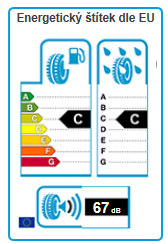 Požadované typy pneumatikySpecifikace pneu:EU štítky pneumatik – značeníSpotřeba paliva –  A,B,C,D.Přilnavost za mokra – A,B,C.Vnější hluk – do 70dBPneumatiky musí být schváleny pro provoz na pozemních komunikacích dle platné legislativy.(příklad)Objednatel si vyhrazuje právo, po vzájemné dohodě vystavit objednávku i na jiný typ pneumatik, než je uvedeno v tabulce.2. Ostatní požadavkyRozsah a cena těchto prací budou vždy po dohodě obou smluvních stran na základě skutečného rozsahu a skutečné potřeby prací. Nárokování těchto prací bude vždy na základě objednávky zadavatele, požadované práce budou hrazeny na základě samostatně vystavené faktury (se splatností 21 dní).Vzhledem ke skutečnosti, že Správa má ve své působnosti značné množství areálů a vozidel v rámci celé ČR, požadujeme zejména z  ekonomických důvodů umístění servisu vozidel v jejich nejbližším okolí a to dle tabulky servisních bodů.Servisní bod pro 1. část VZPříloha č. 2: Ceník vybraných služeb a pneuDo níže uvedených tabulek uchazeč doplní ceny vybraných služeb a pneuCena za 1 ks pneumatiky (v Kč bez DPH)Příloha č. 3: – Adresa místa plnění a kontaktní osobyAdresa místa plnění a kontaktní osobyCB Auto a.s.Soběslavská 2985, 390 05 TáborPo – Pá 7:00 – 18:00, So – 8:00 – 12:00Vedoucí servisu Ing. Petr Popela, tel. +420 731 629 720, popela@cb-auto.czServisní poradce Miroslav Celnar, tel: +420 778 737 316, celnar@cb-auto.czServisní poradce Miloslav Janovský, tel: +420 778 722 257, janovsky@cb-auto.czServisní poradce Milan Sviták, tel: +420 725 722 351, svitak@cb-auto.czPříloha č. 4: Seznam a adresy poboček/středisek objednateleSeznam a adresy poboček/středisek objednateleČeská republika - Správa státních hmotných rezervstředisko Soběslav, adresa: …………………….pobočka Sedlčany, adresa: …………………….Tovární značkaTypRok výrobyObjem motoru (ccm)Výkon (66Kw)PalivoŠkodaRapid2015142266DieselŠkodaOctavia2001-2007159575BenzínŠkodaOctavia20091898118BenzínŠkodaFabia2001139750BenzínŠkodaFelicia1994-1999128950BenzínPneumatiky Pneumatiky Pneumatiky Pneumatiky Pneumatiky Pneumatiky Pneumatiky Pneumatiky Rozměr pneumatiky - letnícena za 1 kus bez DPHRozměr pneumatiky - zimnícena za 1 kus bez DPH165/70 R13 - 79T165/70 R13 - 79T165/70 R14 - 81T165/70 R14 - 81T185/65 R14 - 82T185/60 R14 - 82T185/60 R15 - 84T185/60 R15 - 88H195/65 R15 - 91H195/65 R15 - 91H195/65 R15 - 91V195/65 R15 - 91VServisní bodmax. vzdálenost od boduSouřadniceSoběslavdo 20km49.2591250N, 14.7199150EP. č.Druh službyCena v Kč bez DPH1.Provedení kompletní prohlídky STK vč. měření emisí pro 1 vozidlo2.0002.Mechanická práce - 1 normohodina5693.Klempířská práce - 1 normohodina7214.Lakýrnická práce - 1 normohodina8545.Elektrikářská práce- 1 normohodina5696.Výměna sady obutých pneumatik pro 1 vozidlo2287.Výměna 1 kusu sjeté pneumatiky za novou vč. vyvážení1708.Likvidace 1 kusu použité pneumatiky09.Odvoz vozidla do servisu a zpět v Kč bez DPH (Kč/km)3,50Rozměr pneumatiky - letnícena za 1 kus v Kč bez DPHRozměr pneumatiky - letnícena za 1 kus v Kč bez DPH165/70 R13 - 79T674165/70 R14 - 81T736185/65 R14 - 82T809185/60 R15 - 84T1.051195/65 R15 - 91H957195/65 R15 - 91V957Rozměr pneumatiky - zimnícena za 1 kus v Kč bez DPHRozměr pneumatiky - zimnícena za 1 kus v Kč bez DPH165/70 R13 - 79T714165/70 R14 - 81T792185/60 R14 - 82T885185/60 R15 - 88H956195/65 R15 - 91H1.079 195/65 R15 - 91V1.139 